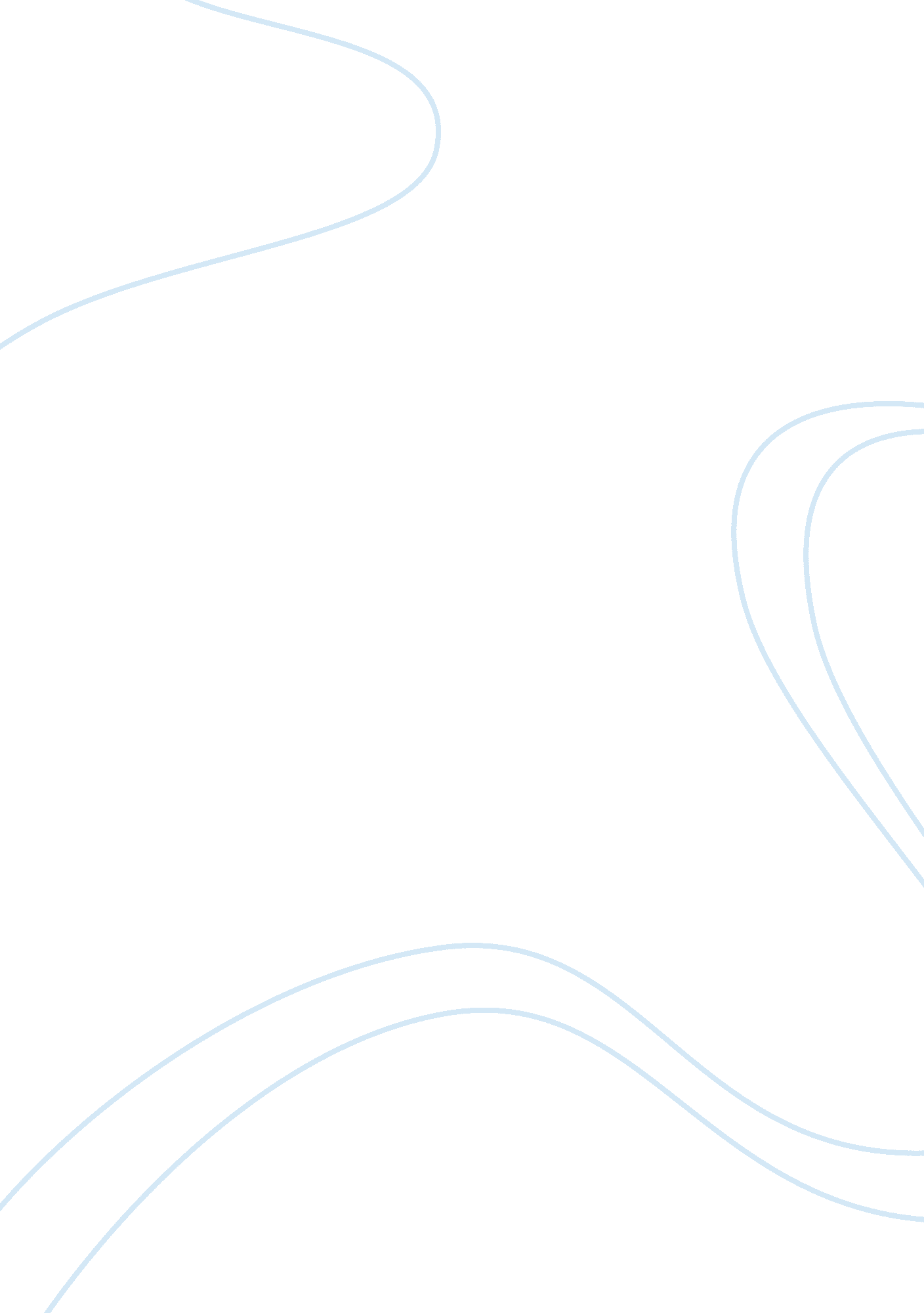 Essay on globalizationLiterature, Russian Literature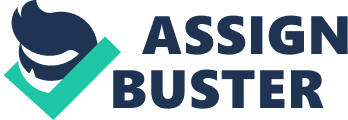 The contemporary developments in science and technology have seen to it that the world has evolved in the manner in which things are done. These effects are felt in every aspect of the modern day life, but the business world is one of the areas that have become an icon of globalization. The essay below looks at globalization from the business perspective. In as much as the developments are good, it should also be noted that it poses a challenge to the human resource departments in many businesses. According to Author (n. d), the HR has to recruit people in the new markets. These people have new cultures and new ways of doing things. Furthermore, the business entity has to make sure that it respects the labor laws of the new market location. Furthermore, the HR department has to be cautious not to commit some mistakes that can result into a crisis such as discrimination of employees or bias in hiring. Well, since the employees have to be from the area in which the business operates, it goes without saying that the department has to be prepared to deal with a diversified labor force. This can be quite challenging. Despite the challenges, it still holds that globalization can be hailed as one of the major breakthroughs in business. It only requires a team that is dedicated and strong-willed to face the challenges therewith and reap the benefits it brings along. Reference Author. (n. d). Managing Human Resources Today. (Attached) 